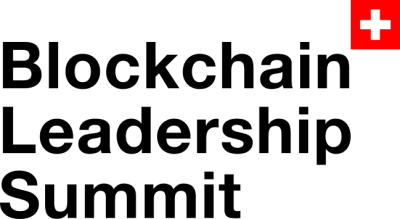 LARGEST SWISS BLOCKCHAIN SUMMIT COMES BACKFor Immediate Release						Name of Press Contact13/08/2018								Phone						blockchainsummit@innmind.com
							https://swissblockchainsummit.com/Blockchain Leadership Summit23-24 November 2018Congress Centre Basel, SwitzerlandZug, Switzerland
Largest Swiss Blockchain Summit, Blockchain Leadership Summit comes back the 23-24 of November, 2018. This key industry event will welcome 2500+ attendees, opinion leaders and industry drivers: investors, politicians, startups, executives and over 70 top speakers and experts. During 2 days of exclusive content we will dig deep into topics like industrial uses of blockchain,  crypto finance beyond the hype and identify the real view and approach of major market players towards this direction, as well as analyse how the crypto finance sector will evolve in the next years.Our first summit in Zurich confirmed its status of a global Think Tank of decision and policy makers from blockchain and crypto world. We became a place of professional discussion platform of 30 world’s top experts, 500 professionals, proactive investors, and startups. The ICO pitch gave a unique opportunity to 17 startups to present their ideas in front of the world’s valuable investors. 2 winning startups: LiveTree and Photochain are now affirmed revolutionary blockchain stars. Confirmed Speakers of Blockchain Leadership Summit 2018, November edition:Prince Michael of Liechtenstein, - Chairman of Wealth Preservation Experts & Chairman of Geopolitical Intelligence Services AG;Jeremy Light, the United Kingdom, - Vice President at Ripple, formerly Head at Accenture Payment Services for Europe, Africa and Latin America;John Riggins, - Head of International Operations of BTC Media LLC, Leader in Digital Currency and Distributed Ledger Communications;Niklas Nikolajsen, Switzerland,- Founder, Chairman of the Board & co-CEO at Bitcoin Suisse, Pioneer of the Swiss Crypto-Financial Sector;Patrick Bont, Liechtenstein,- Executive Board Member of the Financial Market Authority (FMA) Liechtenstein, Head of the Banking Division & FinTech Practice Leader;Robert Levin, Switzerland,-CEO at Emerging Star Capital, Technology Pioneer of the World Economic Forum;Prof. Simon Choi, China,- Expert in M&A, ICO, Crypto Finance and Regulations, Advisor at Asia Equity Exchange;Dr. Guenther Dobrauz-Saldapenna, Switzerland,-  Partner & Leader , PwC Legal Switzerland;Moritz Kaminski,- Business Architect Blockchain and IoT at Bosch Digital Solutions;Tal Catran, Israel,. Accelerators Guru, Tech Investor, Start-Up Ecosystem Builder, Startup Nation & TEDx Tech Speaker;Other confirmed speakers: https://swissblockchainsummit.com/#speakers Speakers from FINMA, SEC, Wall Street, Nasdaq, etc. will be announced further on after confirmation.Venue: Basel is regarded as the cultural capital of Switzerland, located at the heart of Europe, at the meeting point where France, Germany and Switzerland . It hosts headquarters of globally leading companies (Novartis, Hoffman La Roche, Straumann, Actelion, etc.) and is recognised as Europe's most important life science location, Switzerland's oldest university city and a leading European location for teaching and research. The Congress Centre Basel is the biggest centre of this kind in Switzerland, situated in the city center. It became a home for the greatest international events and exhibitions for many industries. This time it will host the Blockchain Leadership Summit. "Making the world of crypto larger. Bringing people closer." - Nelli Orlova, CEO of InnMind and Blockchain Leadership Summit; Consultant to VCs, Startups Advisor###The organizer of the event:  InnMind, the first Swiss-made global business ecosystem for the innovative community, start-up founders, experts, investors, mentors and service providers who are focused on work with innovations. Launched in 2016 in Switzerland, today InnMind connects over 20000 of industry professionals from 70+ countries worldwide. To learn more, visit: https://innmind.com/about and follow https://twitter.com/InnMindcom 